Информационная карта участника краевого конкурса «Учитель года Кубани – 2014»(номинация – «Учитель года Кубани по кубановедению»)(поля информационной карты, выделенные курсивом, не обязательны для заполнения)Голубева __________________________________(фамилия)Галина Олеговна__________________________________(имя, отчество)Правильность сведений, представленных в информационной карте, подтверждаю:  ______________ (Голубева Г.О.)                                                                     (подпись)                                        (фамилия, имя, отчество участника)        «7» мая 2014 г.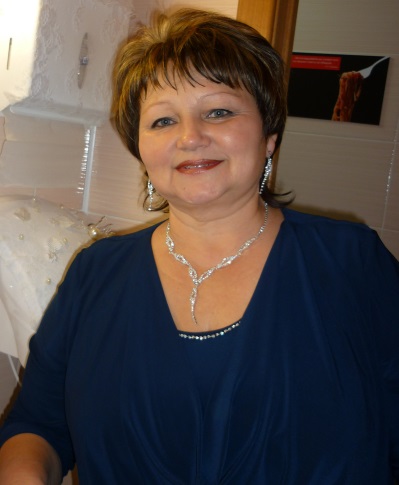 Общие сведенияОбщие сведенияОбщие сведенияМуниципальное образование Муниципальное образование МОБУ СОШ №5Населенный пункт Населенный пункт город ЛабинскДата рождения (день, месяц, год)Дата рождения (день, месяц, год)20.11.1962 г.Место рождения Место рождения Алтайский край, Благовещенский р, с. Леньки.Адрес личного сайта, страницы на сайте образовательного учреждения, блога и т. д., где можно познакомиться с участником и публикуемыми им материаламиАдрес личного сайта, страницы на сайте образовательного учреждения, блога и т. д., где можно познакомиться с участником и публикуемыми им материаламиhttp://nsportal.ru/golubeva-galina-olegovnahttp://www.it-n.ru/board.aspx?cat_no=267121&tmpl=Thread&BoardId=297627&ThreadId=478213&page=2http://www.it-n.ru/board.aspx?cat_no=267121&tmpl=Thread&BoardId=297627&ThreadId=481588&page=1Адрес школьного сайта в ИнтернетеАдрес школьного сайта в ИнтернетеLab-school5.my1.ru2. Работа2. Работа2. РаботаМесто работы (наименование образовательного учреждения в соответствии с уставом) Место работы (наименование образовательного учреждения в соответствии с уставом) Муниципальное общеобразовательное бюджетное  учреждениесредняя общеобразовательная школа №5 города Лабинска  Муниципального образования Лабинский районЗанимаемая должность Занимаемая должность учитель начальных классовПреподаваемые предметы Преподаваемые предметы Классное руководство в настоящеевремя, в каком классе Классное руководство в настоящеевремя, в каком классе Классный руководитель  3 «А» классаОбщий трудовой педагогический стаж (полных лет на момент заполнения анкеты) Общий трудовой педагогический стаж (полных лет на момент заполнения анкеты) 31 годКвалификационная категория Квалификационная категория 1 категорияПочетные звания и награды (наименования и даты получения) Почетные звания и награды (наименования и даты получения) грамота Голубевой  Г.О.,занявшая 3 место в  краевом конкурсе  на лучшую разработку цикла уроков «Кубань – многонациональный  край» (2011).Преподавательская деятельность по совместительству (место работы и занимаемая должность) Преподавательская деятельность по совместительству (место работы и занимаемая должность) 3. Образование3. Образование3. ОбразованиеНазвание и год окончания учреждения профессионального образования Название и год окончания учреждения профессионального образования Соликамское педагогическое училище 1982 год.Специальность, квалификация по диплому Специальность, квалификация по диплому Преподавание в начальных классах общеобразовательной школы, учитель начальных классов.Дополнительное профессиональное образование за последние три года (наименования образовательных программ, модулей, стажировок и т. п., места и сроки их получения) Дополнительное профессиональное образование за последние три года (наименования образовательных программ, модулей, стажировок и т. п., места и сроки их получения) Знание иностранных языков (укажите уровень владения) Знание иностранных языков (укажите уровень владения) Ученая степеньУченая степеньНазвание диссертационной работы (работ) Название диссертационной работы (работ) Основные публикации (в т.ч. брошюры, книги)Основные публикации (в т.ч. брошюры, книги)Публикации на сайте4. Общественная деятельность4. Общественная деятельность4. Общественная деятельностьУчастие в общественных организациях (наименование, направление деятельности и дата вступления)Участие в общественных организациях (наименование, направление деятельности и дата вступления)Член профкома с 2010 гУчастие в деятельности управляющего (школьного) советаУчастие в деятельности управляющего (школьного) совета5. Семья5. Семья5. СемьяСемейное положение (фамилия, имя, отчество и профессия супруга)Семейное положение (фамилия, имя, отчество и профессия супруга)вдоваДети (имена и возраст)Дети (имена и возраст)Александр-29 лет, Ольга- 25 лет6. Досуг6. Досуг6. ДосугХобби Хобби вязаниеСпортивные увлечения Спортивные увлечения плаваниеСценические талантыСценические таланты7. Контакты7. Контакты7. КонтактыМобильный телефон с междугородним кодом Мобильный телефон с междугородним кодом 8 (905) 49-49-561Рабочая электронная почта Рабочая электронная почта school5@lab.kubannet.ruЛичная электронная почтаЛичная электронная почтаGalina-Golubeva1962@yandex.ru8. Профессиональные ценности8. Профессиональные ценности8. Профессиональные ценностиПедагогическое кредо участника Бороться и искать ,найти и не сдаваться.Бороться и искать ,найти и не сдаваться.Почему нравится работать в школе Люблю работать с детьмиЛюблю работать с детьмиПрофессиональные и личностные ценности, наиболее близкие участникуНаходчивость, эрудиция, творчество профессионализм.Находчивость, эрудиция, творчество профессионализм.В чем, по мнению участника, состоит основная миссия победителя конкурса «Учитель года Кубани по кубановедению – 2014»Знакомство с новыми интересными и творческими людьми, пополнить знания, проверить свои возможности.Знакомство с новыми интересными и творческими людьми, пополнить знания, проверить свои возможности.9. Приложения9. Приложения9. ПриложенияСведения для проведения учебного занятия по кубановедению (класс, перечень необходимого оборудования)Учебная доска, проектор, экран, ножницы, цветные карандаши, клей.Учебная доска, проектор, экран, ножницы, цветные карандаши, клей.Подборка цветных фотографий в электронном виде:   1. Портретная – 1 шт.;   2. Жанровая (с учебного занятия, внеклассного мероприятия, педагогического совещания и т. п.) – 5шт.Представляется на компакт-диске в формате JPEG («*.jpg») с разрешением не менее 300 точек на дюйм без уменьшения исходного размераПредставляется на компакт-диске в формате JPEG («*.jpg») с разрешением не менее 300 точек на дюйм без уменьшения исходного размераИнтересные сведения об участнике, не раскрытые предыдущими разделами (не более 500 слов)Не публиковавшиеся ранее авторские статьи и разработки участника, которые хотел бы публиковать в средствах массовой информацииПредставляется на компакт-диске в формате DOC («*.doc») в количестве не более пятиПредставляется на компакт-диске в формате DOC («*.doc») в количестве не более пяти